от 22 апреля 2020 года										№ 357О внесении изменений в постановление администрации городского округа город Шахунья Нижегородской области от  27 марта 2019 года № 317 «Об утверждении мероприятий, направленных на информирование населения городского округа город Шахунья Нижегородской области о принимаемых органами местного самоуправления мерах в сфере жилищно-коммунального хозяйства и по вопросам развития общественного контроля в этой сфере»В целях приведения в соответствие с действующим законодательством, администрация городского округа город Шахунья Нижегородской области 
п о с т а н о в л я е т:1. В постановление администрации городского округа город Шахунья Нижегородской области от 27.03.2019 № 317 «Об утверждении мероприятий, направленных на информирование населения городского округа город Шахунья Нижегородской области о принимаемых органами местного самоуправления мерах в сфере жилищно-коммунального хозяйства и по вопросам развития общественного контроля в этой сфере»  внести  следующие изменения:1.1. Пункт 2.1 Мероприятий, направленных на информирование населения о принимаемых органами государственной власти и органами местного самоуправления мерах в сфере жилищно-коммунального хозяйства и по вопросам развития общественного контроля в этой сфере, дополнить абзацем следующего содержания:«- об утвержденных тарифах на предоставляемые коммунальные ресурсы для потребителей  городского округа город Шахунья Нижегородской области.»1.2. Пункт 2.4 Мероприятий, направленных на информирование населения о принимаемых органами государственной власти и органами местного самоуправления мерах в сфере жилищно-коммунального хозяйства и по вопросам развития общественного контроля в этой сфере изложить в новой редакции:«2.4. Не реже двух раз в год организовывать проведение семинаров, информационных курсов по тематике жилищно-коммунального хозяйства с участием  председателей ТСЖ, собственников и нанимателей жилых помещений в многоквартирных домах, представителей общественности.»2. Начальнику общего отдела администрации городского округа город Шахунья обеспечить размещение данного постановления на официальном сайте администрации городского округа город Шахунья Нижегородской области.         3. Настоящее постановление вступает в силу со дня его официального опубликования.4. Со дня вступления в силу настоящего постановления, признать утратившим силу постановление администрации городского округа город Шахунья Нижегородской области от 17.06.2019 № 648 «О внесении изменений в постановление администрации городского округа город Шахунья Нижегородской области от  27 марта 2019 года № 317 «Об утверждении мероприятий, направленных на информирование населения городского округа город Шахунья Нижегородской области о принимаемых органами местного самоуправления мерах в сфере жилищно-коммунального хозяйства и по вопросам развития общественного контроля в этой сфере».5. Контроль за исполнением настоящего постановления возложить на заместителя главы администрации городского округа город Шахунья Нижегородской области 
С.А. Кузнецова.Глава местного самоуправлениягородского округа город Шахунья						          Р.В.Кошелев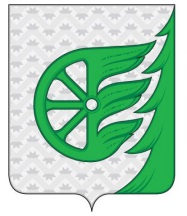 Администрация городского округа город ШахуньяНижегородской областиП О С Т А Н О В Л Е Н И Е